附件6定安县突发环境事件应急响应流程图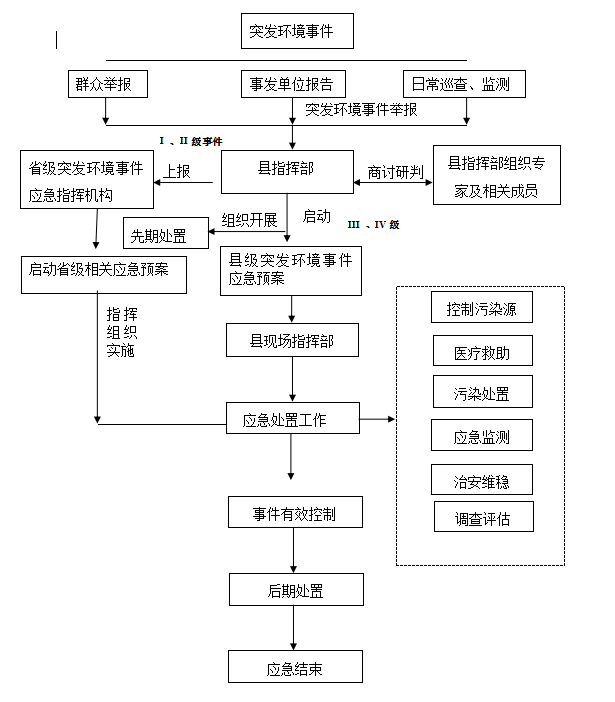 